Sachausgaben für Werbung des örtlichen Trägers der öffentlichen Jugendhilfeim Rahmen von 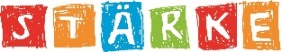 Im Bewilligungszeitraum vom 01.01.      bis 30.12.      hat (Name des Stadt- oder Landkreises oder der Stadt mit eigenem Jugendamt)-Mittel in Höhe von            Euro erhalten. Nach Nummer 4.6 der VwV STÄRKE dürfen hiervon maximal 3 Prozent für Werbezwecke ausgegeben werden. Der Grenzwert von            Euro ist eingehalten.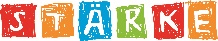 Zu erstattender Gesamtbetrag (Summe Spalte 2): Vorhandene Belege sind beim örtlichen Träger der öffentlichen Jugendhilfe ab Datum der Antragstellung über fünf Jahre hinweg aufzubewahren.Für das Programm  wird unter folgender Adresse im Internet geworben:Kurze Inhaltsbeschreibungen zu den -Veranstaltungen befinden sich unter:                   , den                       		                                                                     _____________________________ 		_____________________________________Ort			     Datum				(Unterschrift)Art der AusgabenBetrag in EuroDatum der LeistungserbringungAnzeigen                  €Druckarbeiten                  €kleine Werbegeschenke                  €Kosten für Werbestände                  €Zukauf externer EDV-Dienstleistungen                  €Sonstiges bitte benennen:                  €                  €Gesamtbetrag:                  €